PA I POSTRES   (FRUITA DE PROXIMITAT I LÀCTIS VARIATS. REVISAT PER EL DEPARTAMENT DE DIETÈTICA I NUTRICIÓ)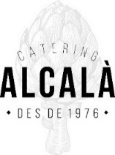 MENÚ VEGETARIÀ  MAIGDILLUNSDIMARTSDIMECRESDIJOUSDIVENDRES1 setmana1 MAIGFESTIUCigrons guisats(P:3.17g HC:22.53g L:5.22g)Hamburguesa vegetal amb verduretes(P:21.52g HC:4.76g L:8.70g)Fruita del tempsKcal: 69 P:0 HC:18 L:0fruitaArròs amb sofregit de  tomàquet natural(P:4.13g HC:4.22g L:9.07g)Escalopa Tofu  amb amanida(P:20.72g HC:3.56g L:8.87g)FruitaPasta napolitana(P:8.75g HC:49.63g L:4.01g)Seità  amb verduretes(P: 16.16g HC:4.69g L:8.56g)FruitaMongeta tendra amb patata(P:17.21g HC:30.22g L:3.53g)Croquetes d’espinacs amb enciam i pastanaga ratllada(P:10.40g HC:11.52g L:12.30g)Fruita2 setmana8 MAIGLlenties eco estofades(P:3.21g HC:38.46g L:5.10g)Escalopa Tofu  amb amanida(P:20.72g HC:3.56g L:8.87g)Fruita dCrema de carbassó(P:3.76g HC:35.80g L:5.81g)Seità  amb verduretes(P: 16.16g HC:4.69g L:8.56g)FruitaPasta napolitana(P:8.75g HC:49.63g L:4.01g)Croquetes de verdure amb enciam i pastanaga ratllada(P:10.40g HC:11.52g L:12.30g)FruitaArròs amb sofregit de  tomàquet natural(P:4.13g HC:4.22g L:9.07g)Varetes vegetalsamb enciam i olives(P:20.64g HC:3.18g L:8.24g)FruitaVerdura amb patata i rajolí d’oli(P:17.21g HC:30.22g L:3.53g)Hamburguesa vegetal amb verduretes(P:21.52g HC:4.76g L:8.70g)Fruita del tempsKcal: 69 P:0 HC:18 L:0fruita3 Setmana15 MAIGMongeta blanca estofada eco(P:15.54g HC:33.71g L:3.98g)Bunyols de verdures amb enciam i olives(P:20.72g HC:3.56g L:8.87g)FruitaSopa de brou vegetal 250 grPtr. 8.15 Hdc. 24.31 lip. 2.42Varetes de verdures amb enciam i olives(P:20.64g HC:3.18g L:8.24g)FruitaPasta amb tomàquet naturalHC:49.63g L:4.01gSeità  amb verduretes(P: 16.16g HC:4.69g L:8.56g)FruitaArròs caldos(P:9.51g HC:25.24g L:2.26g )Hamburguesa vegetal amb verduretes(P:21.52g HC:4.76g L:8.70g)Fruita del tempsKcal: 69 P:0 HC:18 L:0fruitaMongeta tendra amb patata(P:17.21g HC:30.22g L:3.53g)Escalopa Tofu  amb amanida(P:20.72g HC:3.56g L:8.87g)Fruita4 Setmana22 MAIGCigrons guisats(P:3.17g HC:22.53g L:5.22g)Hamburguesa vegetal amb verduretes(P:21.52g HC:4.76g L:8.70g)Fruita del tempsKcal: 69 P:0 HC:18 L:0fruitaArròs amb sofregit de  tomàquet natural(P:4.13g HC:4.22g L:9.07g)Croquetes d’espinacs amb enciam i pastanaga ratllada(P:10.40g HC:11.52g L:12.30g)FruitaCrema de verdures(P:3.98g HC:36.14g L:5.22g)Escalopa Tofu  amb amanida(P:20.72g HC:3.56g L:8.87g)FruitaPasta napolitana(P:8.75g HC:49.63g L:4.01g)Varetes de verdures amb enciam i olives(P:20.64g HC:3.18g L:8.24g)FruitaVerdura al vapor(P:17.21g HC:30.22g L:3.53g)Bunyols de verdures amb enciam i olives(P:20.72g HC:3.56g L:8.87g)Fruita5Setmana29 MAIGLlenties eco estofades(P:3.21g HC:38.46g L:5.10g)Seità  amb verduretes(P: 16.16g HC:4.69g L:8.56g)FruitaArròs 3 delícies(P:3.76g HC:35.80g L:5.81g))Hamburguesa vegetal amb verduretes(P:21.52g HC:4.76g L:8.70g)Fruita del tempsKcal: 69 P:0 HC:18 L:0fruitaPasta  a la siciliana 250 grPtr.21.4 Hdc. 39.10 lip 17Bunyols de verdures amb enciam i olives(P:20.72g HC:3.56g L:8.87g)Fruita